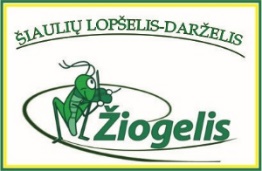 PATVIRTINTAŠiaulių lopšelio-darželio „Žiogelis“direktoriaus 2022 m. balandžio 7 d. įsakymu Nr. V-66 (1.4.)RESPUBLIKINIO IKIMOKYKLINIO IR PRIEŠMOKYKLINIO UGDYMO ĮSTAIGŲ PROJEKTO - IŠŠŪKIO „DIDŽIŲJŲ LIETUVOS MIESTŲ LOBIAI“ NUOSTATAII. BENDROSIOS NUOSTATOSIkimokyklinio ir priešmokyklinio  amžiaus vaikų Respublikinio projekto – iššūkio „Didžiųjų Lietuvos miestų lobiai“ (toliau – projektas) nuostatai reglamentuoja projekto tikslą, uždavinius, dalyvius, organizavimo ir vykdymo tvarką. Projekto organizatorius – Šiaulių lopšelis–darželis „Žiogelis“, Dainų g. 11, Šiauliai, LT–78333 	Lietuva, tel. +370 41 55 30 42; el. paštas: miestulobiai@gmail.comProjekto nuostatai skelbiami Šiaulių lopšelio–darželio „Žiogelis“ tinklapyje www.darzelis.lt, Facebook grupėje „Miestų lobiai”.II. PROJEKTO TIKSLAIProjekto tikslai: Skatinti pažinti miestą, kuriame gyvename, keliaujant po jį ir pamatant dar neatrastas miesto įdomybes.  Skatinti šeimos ir ugdymo įstaigos bendradarbiavimą pasitelkiant netradicinius metodus. Stiprinti ryšį tarp šeimos narių, organizuojant laisvalaikio praleidimą kartu, patiriant džiugių emocijų.III. PROJEKTO ORGANIZATORIAI IR DALYVIAIProjekte „Didžiųjų Lietuvos miestų lobiai“ kviečiami dalyvauti Vilniaus, Kauno, Klaipėdos, Šiaulių, Panevėžio ikimokyklinio ir priešmokyklinio ugdymo pedagogai, švietimo pagalbos specialistai. Dalyvių skaičius iš vienos ugdymo įstaigos neribojamas.   Projekto organizatoriai:Pirmininkė - lopšelio-darželio ,,Žiogelis“ logopedė Jurgita Balčiūnaitė-Čėsnienė.Nariai: lopšelio-darželio ,,Žiogelis“ direktorė Audronė Karulaitienė, direktoriaus pavaduotoja ugdymui Renata Žaromskienė, ikimokyklinio ugdymo pedagogė Rūta Krivickienė, socialinė pedagogė Ingrida Jočienė, judesio korekcijos mokytoja Jolanta Pažarauskienė.IV. PROJEKTO ORGANIZAVIMAS, TVARKA IR TRUKMĖ8. Užpildytas dalyvio anketas (1 priedas) pateikti el. p. miestulobiai@gmail.com Gavus užpildytą dalyvio anketą, būsite pakviesti prisijungti į uždarą Facebook grupę, kurioje bus pateiktos miesto dėlionės – šarados.9. Projekto  trukmė nuo  2022 m. balandžio 11 d. iki 2022 m. gegužės 31 d. 10. Projektas – iššūkis vyksta etapais:Pedagogai supažindina vaikus su jų miesto istorija ir lankytinais objektais.Pedagogai iš „Facebook“ grupės atsispausdina savo miesto šaradą ir kopijas išdalina ugdytinių tėvams.Vaikai su tėvais aplanko objektą(us) iš šarados ir prie jo(jų) nusifotografuoja. . Pedagogai padaro iš tėvų atsiųstų nuotraukų koliažą ir įkelia į sukurtą „Facebook“ grupę ,,Miestų lobiai“ Ugdymo įstaigos dalyvaujančios projekte yra atsakingos už tėvų sutikimus fotografuoti vaikus ir viešinti medžiagą. Sutikimu laikoma atsiųsta dalyvio anketa dalyvauti projekte.12. Įkeldami nuotrauką/koliažą, nurodykite ugdymo įstaigos pavadinimą, pedagogo vardą ir pavardę.Vaikai kartu su šeima taip pat kviečiami savo mieste užfiksuoti foto nuotraukoje dar nematytą ir šaradoje nepateiktą objektą. Gautą nuotrauką pedagogas atsiunčia el. paštu miestulobiai@gmail.com Projektui siunčiamos skaitmeninės nuotraukos dydis neturi viršyti 5 MB, formatas – JPG (JPEG).14. Projekto – iššūkio organizatoriai iki 2022 m.  birželio 17 d. parengia elektroninį leidinį  „Neatrasti miestų lobiai“, kuris bus talpinamas Šiaulių lopšelio-darželio „Žiogelis“ internetinėje svetainėje www.darzelis.lt skiltyje „Projektai“ ir FB grupėje „Miestų lobiai“.             V. BAIGIAMOSIOS NUOSTATOS15. Projekte dalyvavusiems pedagogams bus išduodama Šiaulių lopšelio-darželio ,,Žiogelis“ pažyma apie dalyvavimą projekte.16. Organizatoriai pasilieka teisę renginio dalyvių atsiųstas nuotraukas naudoti  neatlygintinai, viešai publikuoti, nurodant jų autorystę.17. Informacija apie projektą teikiama el. p.  miestulobiai@gmail.com_________________________PRIEDAS NR. 1RESPUBLIKINIO IKIMOKYKLINIO IR PRIEŠMOKYKLINIO UGDYMO ĮSTAIGŲ PROJEKTO - IŠŠŪKIO „DIDŽIŲJŲ LIETUVOS MIESTŲ LOBIAI“DALYVIO ANKETAPedagogo vardas, pavardė, el. paštas ir telefono Nr.Įstaigos pavadinimas